Anmeldung als Praktikumslehrperson PHSG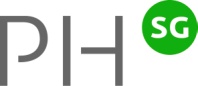 Bitte im "PlatzFinder" hochladen oder zurück an: bps.primar@phsg.ch oder PHSG, Sekretariat Berufspraktische Studien, Seminarstrasse 27, 9400 RorschachPraktikum 4im Oktober/November 2023Praktikumszeit:	3 Wochen: 23.10. - 10.11.2023, Hospitationstag: 05.09.23Öffnung PlatzFinder:	für die Studierenden am 14.06.2023Studierende:	Tandem, 2. StudienjahrVersand Einladung:		11.08.2023Einführungsveranstaltung für Praktikumslehrpersonen: 24.08.2023, 18.15 UhrWeiterbildung an der PHSG: in der dritten PraktikumswocheEntschädigung:	Fr. 700.- für das ganze PraktikumName			Vorname		Adresse			PLZ/Ort		Telefon			Mobil		Email		Schulhaus/Kindergarten			PLZ/Schulort		Strasse		Telefon Schule			Klasse/n 2023/24		   Die Schulleitung ist mit meinem Einsatz als Praktikumslehrperson einverstandenUnterschrift der Schulleitung		Datum			Unterschrift		